	MĚSTO ŽATEC	USNESENÍ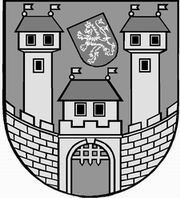 	z 	24	. jednání Rady města Žatce 	konané dne	10.12.2018Usnesení č. 	767 /18	-	795 /18	 767/18	Schválení programu	 768/18	Kontrola usnesení	 769/18	Sazebník úhrad za poskytování informací Městem Žatec	 770/18	Sazebník úplat za poskytování služeb	 771/18	Podání žádosti o poskytnutí dotace v roce 2019 - „Doplnění mobiliáře 	cyklostezky v Žatci“	 772/18	Dodatek č. 2: „Žatec, ul. K. H. Máchy – sesuv svahu“	 773/18	Podání žádosti o poskytnutí dotace v roce 2019 - „Oprava povrchu 	komunikace na ul. Svatováclavská, Žatec“	 774/18	Bytové otázky	 775/18	Nájem pozemku v k. ú. Žatec za účelem natáčení filmového díla s názvem 	„CARNIVAL ROW“	 776/18	Správa nemovitostí v areálu bývalého Dreherova pivovaru v Žatci	 777/18	Žádost o čerpání rezervy rozpočtu – SERVO spol. s r.o.	 778/18	Dodatek č. 46 ke smlouvě o provozování separovaného sběru pevných 	druhotných surovin v k. ú. města Žatce	 779/18	Uzavření nájemní smlouvy – byty v DPS	 780/18	Tarifní podmínky a Ceník jízdného MHD v Žatci	 781/18	Rozpočtové opatření – Podpora domácího kompostování	 782/18	Rozpočtové opatření – NIV dotace na činnost JSDH 2018	 783/18	Rozpočtové opatření – finanční příspěvek – lesní hospodářský plán	 784/18	Rozpočtové opatření – finanční příspěvek – obnova lesních porostů	 785/18	Rozpočtové opatření – finanční příspěvek – obnova lesních porostů II.	 786/18	Přijetí věcného daru – ZŠ Petra Bezruče 2000	 787/18	Přijetí věcného daru – MŠ Bratří Čapků 2775	 788/18	Přijetí finančního daru účelově určeného v rámci projektu Obědy pro děti – 	ZŠ Komenského alej	 789/18	Souhlas o povolení podání žádosti o podporu v rámci projektu OP VVV – 	Šablony II – Výzva č. 02_18_063	 790/18	Souhlas s čerpáním fondu investic – CHCHP, příspěvková organizace	 791/18	Změna odpisového plánu na rok 2018 – CHCHP, příspěvková organizace	 792/18	Smlouva o zajištění servisu pro zařízení iR-ADV C5535/i a iRAC256i se 	spol. CANON CZ s.r.o., IČ 61501484	 793/18	Dodatek č. 1 smlouvy o technické podpoře se spol. VITA software, s.r.o., 	Na Beránce 57/2, 160 00 Praha 6, IČO 61060631	 794/18	Prodloužení platnosti Opatření obecné povahy	 795/18	Doplnění programu zastupitelstva města	 767/18	Schválení programuRada města Žatce projednala a schvaluje program jednání rady města.									 T:  10.12.2018	O:	p.	HAMOUSOVÁ	 768/18	Kontrola usneseníRada města Žatce projednala a bere na vědomí kontrolu usnesení z minulých jednání rady města.									 T:  10.12.2018	O:	p.	ŠMERÁKOVÁ	 769/18	Sazebník úhrad za poskytování informací Městem ŽatecRada města Žatce projednala a schvaluje Sazebník úhrad za poskytování informací Městem Žatec 2019 podle zákona č. 106/1999 Sb., o svobodném přístupu k informacím v platném znění.	T:	30.12.2018	O:	p.	DUŠKOVÁ	 770/18	Sazebník úplat za poskytování služebRada města Žatce projednala a schvaluje Sazebník úplat za poskytování služeb Městem Žatec.									 T:  30.12.2018	O:	p.	DUŠKOVÁ	 771/18	Podání žádosti o poskytnutí dotace v roce 2019 - „Doplnění mobiliáře 	cyklostezky v Žatci“Rada města Žatce doporučuje Zastupitelstvu města Žatce schválit podání projektové žádosti „Doplnění mobiliáře cyklostezky v Žatci“ z programu Ministerstva pro místní rozvoj České republiky, číslo výzvy 1/2019/117D72100 - podprogram Rozvoj základní a doprovodné infrastruktury cestovního ruchu.	T:	13.12.2018	O:	p.	MAZÁNKOVÁ	 772/18	Dodatek č. 2: „Žatec, ul. K. H. Máchy – sesuv svahu“Rada města Žatce projednala a schvaluje znění Dodatku č. 2 ke Smlouvě o dílo ze dne 14.08.2018 na akci: „Žatec, ul. K. H. Máchy – sesuv svahu“ č. projektu: CZ.05.1.24/0.0/0.0/17_062/0005920 a zároveň ukládá starostce města Žatce podepsat tento dodatek.	T:	21.12.2018	O:	p.	MAZÁNKOVÁ	 773/18	Podání žádosti o poskytnutí dotace v roce 2019 - „Oprava povrchu 	komunikace na ul. Svatováclavská, Žatec“Rada města Žatce doporučuje Zastupitelstvu města Žatce schválit podání projektové žádosti „Oprava povrchu komunikace na ul. Svatováclavská, Žatec“ z programu Ministerstva pro místní rozvoj České republiky, číslo výzvy 1/2019/117D8230 – podprogram Podpora obcí s více než 10 000 obyvateli – Podpora obnovy místních komunikací.	T:	13.12.2018	O:	p.	MAZÁNKOVÁ	 774/18	Bytové otázkyRada města Žatce schvaluje nájem bytů:č. 1603/1 ul. Příkrá v Žatci o velikosti 1+1, nájemce Nemocnice Žatec, o.p.s., za měsíční nájemné 43,20 Kč/m2,č. 1603/2 ul. Příkrá v Žatci o velikosti 1+1, nájemce fyzická osoba, za měsíční nájemné43,20 Kč/m2,č. 1603/6 ul. Příkrá v Žatci o velikosti 1+1, nájemce fyzická osoba, za měsíční nájemné 43,20 Kč/m2,č. 1603/8 ul. Příkrá v Žatci o velikosti 1+1, nájemce fyzická osoba, za měsíční nájemné 43,20 Kč/m2,č. 1603/10 ul. Příkrá v Žatci o velikosti 1+1, nájemce fyzická osoba, za měsíční nájemné 43,20 Kč/m2,č. 1603/13 ul. Příkrá v Žatci o velikosti 1+1, nájemce Nemocnice Žatec, o.p.s., za měsíční nájemné 43,20 Kč/m2,č. 1603/15 ul. Příkrá v Žatci o velikosti 1+1, nájemce fyzická osoba, za měsíční nájemné 43,20 Kč/m2,č. 1604/1 ul. Příkrá v Žatci o velikosti 1+1, nájemce fyzická osoba, za měsíční nájemné 43,20 Kč/m2,č. 1604/2 ul. Příkrá v Žatci o velikosti 1+1, nájemce fyzická osoba, za měsíční nájemné43,20 Kč/m2,č. 1604/4 ul. Příkrá v Žatci o velikosti 1+1, nájemce fyzická osoba, za měsíční nájemné 43,20 Kč/m2,č. 1604/9 ul. Příkrá v Žatci o velikosti 1+1, nájemce fyzická osoba, za měsíční nájemné 43,20 Kč/m2,č. 1604/11 ul. Příkrá v Žatci o velikosti 1+1, nájemce fyzická osoba, za měsíční nájemné 43,20 Kč/m2,č. 1604/13 ul. Příkrá v Žatci o velikosti 1+1, nájemce Nemocnice Žatec, o.p.s., za měsíční nájemné 43,20 Kč/m2,č. 49/1 Branka v Žatci o velikosti 1+3, nájemce fyzická osoba, č. 49/2 Branka v Žatci o velikosti 1+1, nájemce fyzická osoba, č. 49/5 Branka v Žatci o velikosti 1+1, nájemce fyzická osoba, č. 150/1 nám. Svobody v Žatci o velikosti 0+3, nájemce fyzická osoba,č. 150/2 nám. Svobody v Žatci o velikosti 0+3, nájemce fyzická osoba, č. 331/3 Smetanovo náměstí v Žatci o velikosti 0+2, nájemce fyzická osoba, č. 1139/1 ul. Studentská v Žatci o velikosti 1+4, nájemce Dětský domov, Základní škola a Střední škola Žatec, příspěvková organizace,č. 2816/14 ul. Písečná v Žatci o velikosti 0+2, nájemce fyzické osoby,č. 2833/6 ul. Dr. Václava Kůrky v Žatci o velikosti 0+1, nájemce fyzická osoba, č. 2833/13 ul. Dr. Václava Kůrky v Žatci o velikosti 0+1, nájemce fyzická osoba,za měsíční nájemné 100,00 Kč/m2,č. 2833/21 ul. Dr. Václava Kůrky v Žatci o velikosti 0+1, nájemce fyzická osoba, č. 2835/2 ul. Dr. Václava Kůrky v Žatci o velikosti 1+2, nájemce fyzická osoba,č. 2835/5 ul. Dr. Václava Kůrky v Žatci o velikosti 1+2, nájemce fyzická osoba, č. 2835/19 ul. Dr. Václava Kůrky v Žatci o velikosti 1+3, nájemce Domov „Bez zámků“ Tuchořice, příspěvková organizace,č. 2836/14 ul. Dr. Václava Kůrky v Žatci o velikosti 1+2, nájemce fyzická osoba, č. 2836/20 ul. Dr. Václava Kůrky v Žatci o velikosti 1+2, nájemce fyzická osoba, č. 2837/2 ul. Dr. Václava Kůrky v Žatci o velikosti 1+1, nájemce fyzická osoba,č. 2837/17 ul. Dr. Václava Kůrky v Žatci o velikosti 1+1, nájemce fyzická osoba, č.  3083/301 ul. Husova v Žatci o velikosti 1+kk, nájemce fyzická osoba,č.  3085/303 ul. Husova v Žatci o velikosti 1+kk, nájemce fyzická osoba, vše na dobu určitou do 31.12.2019.Rada města Žatce schvaluje nájem bytu o ploše 92 m2 v domě č. p. 1043 ul. Chomutovská v Žatci, nájemce fyzická osoba, dále Rada města Žatce schvaluje nájem bytu o ploše 93,65 m2v domě č. p. 1043 ul. Chomutovská v Žatci, nájemce fyzická osoba, za stávajících podmínek, na dobu určitou do 30.06.2019.Rada města Žatce schvaluje skončení nájmu bytu č. 3 v č. p. 150 náměstí Svobody v Žatci dohodou k 31.12.2018, nájemce fyzické osoby.	T:	10.1.2019	O:	p.	DONÍNOVÁ	 775/18	Nájem pozemku v k. ú. Žatec za účelem natáčení filmového díla s 	názvem „CARNIVAL ROW“Rada města Žatce schvaluje nájem části pozemku zastavěná plocha a nádvoří st. p. č. 1190/1 v k. ú. Žatec společnosti Stillking Features, s.r.o., se sídlem Kříženeckého náměstí 322/5, Hlubočepy, 152 00 Praha 5, IČ 024 25 491, za účelem natáčení filmového díla s názvem „CARNIVAL ROW“ ve dnech od 06.01.2019 do 09.01.2019 za nájemné ve výši 40.000,00 Kč + 21 % DPH.	T:	6.1.2019	O:	p.	DONÍNOVÁ	 776/18	Správa nemovitostí v areálu bývalého Dreherova pivovaru v ŽatciRada města Žatce schvaluje uzavření dodatku č. 24 k mandátní smlouvě ze dne 25.04.1994 ve znění dodatků č.1-23 uzavřené s p. Vladimírem Martinovským, IČ 10438891, Realitní kancelář MPR v předloženém znění.	T:	14.12.2018	O:	p.	DONÍNOVÁ	 777/18	Žádost o čerpání rezervy rozpočtu – SERVO spol. s r.o.Rada města Žatce schvaluje čerpání rezervy rozpočtu správce SERVO spol. s r. o., IČ 61536717, se sídlem Hájkova 890, Žatec pro rok 2018 ve výši 213.620,00 Kč, a to dle žádosti ze dne 03.12.2018.	T:	31.12.2018	O:	p.	DONÍNOVÁ	 778/18	Dodatek č. 46 ke smlouvě o provozování separovaného sběru pevných 	druhotných surovin v k. ú. města ŽatceRada města Žatce projednala a neschvaluje ceník platný od 01.01.2019, vyplývající z dodatku č. 46 smlouvy o provozování separovaného sběru pevných druhotných surovin v katastrálním území města Žatce uzavřeného mezi Městem Žatec a společností Marius Pedersen, a.s., IČ: 42194920.Rada města Žatce pověřuje starostku města k vyvolání jednání se společností Marius Pedersen, a. s., IČ: 42194920, týkající se úpravy ceny svozu komunálního odpadu – Plast – PET lahve.	T:	20.12.2018	O:	p.	HAMOUSOVÁ	 779/18	Uzavření nájemní smlouvy – byty v DPSRada města Žatce projednala a souhlasí s uzavřením nájemní smlouvy s fyzickou osobou (byt č. 29 o velikosti 1+1 v DPS U Hřiště 2512) na dobu určitou tří let s tím, že v souladu s platnými Pravidly pro přidělování bytů v DPS žadatelka uhradí jednorázový příspěvek na sociální účely ve výši 40.000,00 Kč.Rada města Žatce projednala a souhlasí s uzavřením nájemní smlouvy s fyzickou osobou (byt č. 610 o velikosti 1+1 v DPS Písečná 2820) na dobu určitou tří let s tím, že v souladu s platnými Pravidly pro přidělování bytů v DPS žadatelka uhradí jednorázový příspěvek na sociální účely ve výši 25.000,00 Kč.Rada města Žatce projednala a nesouhlasí s uzavřením nájemní smlouvy s fyzickou osobou.	T:	31.12.2018	O:	p.	SULÍKOVÁ	 780/18	Tarifní podmínky a Ceník jízdného MHD v ŽatciRada města Žatce projednala a schvaluje Tarifní podmínky a Ceník jízdného MHD v Žatci s platností od 15.12.2018:Jednotlivé jízdné: 								Cena:Obyčejné jízdné	7,00 KčDěti od 6 do 15 let (tj. do dne, který předchází dni 15. narozenin)1) 	4,00 KčOsoby nad 60 let (tj. ode dne 60. narozenin)1) 	4,00 KčDržitelé průkazu ISIC (International Student Identity Card) 	4,00 KčÚčastníci odboje, členové konfederace politických vězňů,držitelé Jánského plakety 1) 	3,00 KčDětský kočárek 	3,00 KčPes, není-li přepravován ve schránce 	3,00 KčZavazadlo o rozměrech větších než 20x30x50 cm, a to i v případech,přesahuje-li pouze jeden rozměr, včetně lyží 	3,00 KčJednotlivé jízdné hradí cestující řidiči při nástupu do vozidla buď v hotovosti, nebo bezhotovostně 2) prostřednictvím elektronické peněženky se slevou 10 % ceny jízdného.Časové jízdenky.Měsíční plná časová jízdenka1) 	240,00 KčMěsíční časová jízdenka pro děti od 6 do 15 let (tj. do dne, který předchází dni 15. narozenin)1) 	120,00 KčMěsíční časová jízdenka studentská od 15 let do dovršení 26 let(tj. do dne, který předchází dni 26. narozenin)3) 1)	120,00 KčČtvrtletní plná časová jízdenka1) 	680,00 KčBezplatná přeprava:Děti do 6 let v doprovodu osoby starší 10 let Osoba starší 70 let (tj. ode dne 70. narozenin)1)Držitelé průkazky ZTP, ZTP/P 1)Osoba nebo pes, je-li průvodcem držitele průkazu ZTP/PZavazadlo do rozměrů 20x30x50 cm1) 	sleva a bezplatná přeprava je poskytována pouze po předložení příslušné platné průkazky2) 	bezhotovostní platba je poskytována pouze držitelům čipových karet vydaných dopravcem DPÚK a.s.3) 	Výměr MF 01/2018, kterým se vydává seznam zboží s regulovanými cenami									 T:  15.12.2018	O:	p.	DOBRUSKÝ	 781/18	Rozpočtové opatření – Podpora domácího kompostováníRada města Žatce schvaluje rozpočtové opatření ve výši 35.000,00 Kč, a to zapojení doplatku účelové neinvestiční dotace Ministerstva životního prostředí z Operačního programu životní prostředí 2014 – 2020 na projekt „Podpora domácího kompostování města Žatce“ číslo CZ.05.3.29/0.0/0.0/17_068/0005507 ve výši 34.969,00 Kč do rozpočtu města.Příjmy: 4116-ÚZ 106515011, org. 524      + 35.000,00 Kč (neinvestiční dotace OPŽP)Výdaje: 741-6171-6901, org. 2018          + 35.000,00 Kč (kofinancování).	T:	15.12.2018	O:	p.	SEDLÁKOVÁ	 782/18	Rozpočtové opatření – NIV dotace na činnost JSDH 2018Rada města Žatce schvaluje rozpočtové opatření ve výši 39.000,00 Kč, a to zapojení účelové neinvestiční dotace do rozpočtu města. Rozpočtové opatření bude platné ve chvíli připsání finančních prostředků na účet města Žatce.Účelový znak 14 004 – neinvestiční účelová dotace Ministerstva vnitra na výdaje jednotek Sboru dobrovolných hasičů obcí na rok 2018 ve výši 39.022,00 Kč.	T:	15.12.2018	O:	p.	SEDLÁKOVÁ	 783/18	Rozpočtové opatření – finanční příspěvek – lesní hospodářský plánRada města Žatce schvaluje rozpočtové opatření ve výši 164.000,00 Kč, a to zapojení účelového investičního příspěvku do rozpočtu města.Účelový znak 29 519 – investiční účelový finanční příspěvek ze státního rozpočtu – vyhotovení lesního hospodářského plánu pro pozemky určené k plnění funkcí lesního hospodářského celku Města Žatce ve výši 164.388,00 Kč.Příjmy: 4216-ÚZ 29 519      + 164.000,00 Kč (příjem příspěvku)Výdaje: 741-6171-5901       + 164.000,00 Kč (rezervní fond).	T:	31.12.2018	O:	p.	SEDLÁKOVÁ	 784/18	Rozpočtové opatření – finanční příspěvek – obnova lesních porostůRada města Žatce schvaluje rozpočtové opatření ve výši 260.000,00 Kč, a to zapojení účelového neinvestičního příspěvku do rozpočtu města. Účelový znak 29 014 – neinvestiční účelový finanční příspěvek ze státního rozpočtu na zajištění, obnovu a výchovu lesních porostů do 40 let skutečného věku porostu na pozemcích Města Žatce, určených k plnění funkcí lesa ve výši 260.276,00 Kč.	T:	15.12.2018	O:	p.	SEDLÁKOVÁ	 785/18	Rozpočtové opatření – finanční příspěvek – obnova lesních porostů II.Rada města Žatce schvaluje rozpočtové opatření ve výši 16.000,00 Kč, a to zapojení účelového neinvestičního příspěvku do rozpočtu města. Účelový znak 29 014 – neinvestiční účelový finanční příspěvek ze státního rozpočtu na zajištění, obnovu a výchovu lesních porostů do 40 let skutečného věku porostu na pozemcích Města Žatce, určených k plnění funkcí lesa ve výši 15.800,00 Kč.	T:	15.12.2018	O:	p.	SEDLÁKOVÁ	 786/18	Přijetí věcného daru – ZŠ Petra Bezruče 2000Rada města Žatce projednala žádost ředitelky Základní školy Žatec, Petra Bezruče 2000, okres Louny Mgr. Zděnky Pejšové a dle § 27 odst. 7 písm. b) zákona č. 250/2000 Sb., o rozpočtových pravidlech územních rozpočtů, ve znění pozdějších předpisů, souhlasí s přijetím věcného daru – televize SAMSUNG (LED UHT TV/UE40NU7192 v celkové výši 9.900,00 Kč, a to dle návrhu darovací smlouvy od firmy HANZL ELEKTROMONTÁŽE s.r.o., se sídlem Trmická 848/8, 190 00 Praha - Prosek, IČO: 27301010, pobočka Žatec, Pražská 2323.	T:	17.12.2018	O:	p.	SEDLÁKOVÁ	 787/18	Přijetí věcného daru – MŠ Bratří Čapků 2775Rada města Žatce projednala žádost ředitelky Mateřské školy Žatec, Bratří Čapků 2775, okres Louny Bc. Šárky Jílkové a dle § 27 odst. 7 písm. b) zákona č. 250/2000 Sb., o rozpočtových pravidlech územních rozpočtů, ve znění pozdějších předpisů, souhlasí s přijetím věcného daru – trojdílný žebřík hliníkový v celkové výši 3.579,00 Kč, a to dle návrhu darovací smlouvy od fyzických osob.	T:	17.12.2018	O:	p.	SEDLÁKOVÁ	 788/18	Přijetí finančního daru účelově určeného v rámci projektu Obědy pro 	děti – ZŠ Komenského alejRada města Žatce projednala žádost ředitele Základní školy Žatec, Komenského alej 749, okres Louny Mgr. Zdeňka Srpa a dle § 27 odst. 7 písm. b) zákona č. 250/2000 Sb., o rozpočtových pravidlech územních rozpočtů, ve znění pozdějších předpisů, souhlasí s přijetím finančního daru účelově určeného, a to od společnosti WOMEN FOR WOMEN, o.p.s., Vlastislavova 152/4, 140 00 Praha - Nusle, IČ: 24231509 v celkové výši 40.760,00 Kč. Finanční dar je určen na úhradu stravného ve školní jídelně pro osm žáků školy ve školním roce 2018/19, a to následovně:1. v prvním období od 03.09.2018 do 31.12.2018 bude pro 8 žáků zajištěno 77 obědů v hodnotě od 25,00 Kč do 29,00 Kč + 1 čip za 115,00 Kč ve výši 16.285,00 Kč,2. v druhém období od 07.01.2019 do 28.06.2019 bude pro 8 žáků zajištěno 116 obědů v hodnotě od 25,00 Kč do 29,00 Kč + 1 čip za 115,00 Kč ve výši 24.475,00 Kč.	T:	15.12.2018	O:	p.	SEDLÁKOVÁ	 789/18	Souhlas o povolení podání žádosti o podporu v rámci projektu OP VVV – 	Šablony II – Výzva č. 02_18_063Rada města Žatce souhlasí s podáním žádosti Základní školy a Mateřské školy, Žatec, Jižní 2777, okres Louny do dotačního programu MŠMT v rámci projektu OP VVV Šablony II, výzva č. 02_18_063 na částku 1.817.688,00 Kč bez spoluúčasti zřizovatele, a to na zapojení do konkrétních šablon pro základní školu a školní družinu:- 2.II/5 Školní kariérový poradce – personální podpora ZŠ- 2.II/8 Vzájemná spolupráce pedagogů ZŠ - 2. II/10 Tandemová výuka v ZŠ- 2.II/11 CLIL ve výuce v ZŠ- 2. II/17 Klub pro žáky ZŠ- 2.II/18 Doučování žáků ZŠ ohroženým školním neúspěchem- 2.II/19 Projektový den ve škole- 2.II/20 Projektový den mimo školu- 2.V/7 Tandemové vzdělávání v ŠD/ŠK- 2.V/11 Klub pro účastníky ŠD/ŠK- 2.V/12 Projektový den v ŠD/ŠK- 2.V/13 Projektový den mimo ŠD/ŠK.									 T:  15.12.2018	O:	p.	SEDLÁKOVÁ	 790/18	Souhlas s čerpáním fondu investic – CHCHP, příspěvková organizaceRada města Žatce projednala žádost pověřeného ředitele organizace Chrám Chmele a Piva CZ, příspěvková organizace, Ing. Ondřeje Baštýře a v souladu s článkem IV., odstavec 3., bodu 3.5. Zřizovací listiny příspěvkové organizace souhlasí s čerpáním fondu investic organizace ve výši 165.240,00 Kč z důvodu pořízení pódia v pivovarské zahradě restaurace U Orloje.	T:	15.12.2018	O:	p.	SEDLÁKOVÁ	 791/18	Změna odpisového plánu na rok 2018 – CHCHP, příspěvková organizaceRada města Žatce projednala žádost pověřeného ředitele organizace Chrám Chmele a Piva CZ, příspěvková organizace, Ing. Ondřeje Baštýře a v souladu s ustanovením § 31 odst. 1 písm. a) zákona č. 250/2000 Sb. „o rozpočtových pravidlech územních rozpočtů“, ve znění pozdějších předpisů, schvaluje změnu odpisového plánu dlouhodobého majetku na rok 2018 u organizace Chrám Chmele a Piva CZ, příspěvková organizace, nám. Prokopa Velkého 1951, Žatec ve výši 3.885.732,00 Kč v hlavní činnosti a ve výši 1.221.462,00 Kč v doplňkové činnosti z důvodu technického zhodnocení dětské herny z roku 2017.	T:	15.12.2018	O:	p.	SEDLÁKOVÁ	 792/18	Smlouva o zajištění servisu pro zařízení iR-ADV C5535/i a iRAC256i se 	spol. CANON CZ s.r.o., IČ 61501484Rada města Žatce projednala a schvaluje znění Smluv pro zařízení iR-ADV C5535/i a pro zařízení iRAC256i se společností CANON CZ s.r.o., IČ 61501484 a ukládá starostce města tyto smlouvy podepsat.									 T:  20.12.2018	O:	p.	ŠMERÁKOVÁ	 793/18	Dodatek č. 1 smlouvy o technické podpoře se spol. VITA software, s.r.o., 	Na Beránce 57/2, 160 00 Praha 6, IČO 61060631Rada města Žatce projednala a schvaluje znění Dodatku č. 1 smlouvy o technické podpoře se společností VITA software, s.r.o., IČO 61060631 a ukládá starostce města tuto smlouvu podepsat.	T:	20.12.2018	O:	p.	ŠMERÁKOVÁ	 794/18	Prodloužení platnosti Opatření obecné povahyRada města Žatce ukládá Odboru rozvoje města podat žádost o prodloužení platnosti Opatření obecné povahy, kterým se stanoví územní opatření o stavební uzávěře č. 1/2016 (vydané 20.02.2017, usnesení č. 103/17), a to do doby vydání změny č. 6 Územního plánu Žatec, nejpozději však do 31.12.2020.	T:	11.12.2018	O:	p.	ŠMERÁKOVÁ	 795/18	Doplnění programu zastupitelstva městaRada města Žatce bere na vědomí doplnění programu zastupitelstva města, konaného dne 13.12.2018 o bod „Návrh na řešení nesplnění podmínek Smlouvy o poskytnutí finančního příspěvku z Fondu regenerace Města Žatce fyzickou osobou – č. p. 359, ul. Nákladnív Žatci“.	T:	13.12.2018	O:	p.	HAMOUSOVÁ	 Starostka	Místostarosta	 Mgr. Zdeňka Hamousová v. r.	Ing. Radim Laibl v. r.Za správnost vyhotovení: Pavlína KloučkováUpravená verze dokumentu z důvodu dodržení přiměřenosti rozsahu zveřejňovaných osobních údajů podle zákona č. 101/2000 Sb., o ochraně osobních údajů v platném znění.hlasůHamousováLaiblŠpičkaAntoniFrýbaPintrŠtrosspro6/omluven/////proti-zdržel se-hlasůHamousováLaiblŠpičkaAntoniFrýbaPintrŠtrosspro6/omluven/////proti-zdržel se-hlasůHamousováLaiblŠpičkaAntoniFrýbaPintrŠtrosspro6/omluven/////proti-zdržel se-hlasůHamousováLaiblŠpičkaAntoniFrýbaPintrŠtrosspro6/omluven/////proti-zdržel se-hlasůHamousováLaiblŠpičkaAntoniFrýbaPintrŠtrosspro6/omluven/////proti-zdržel se-hlasůHamousováLaiblŠpičkaAntoniFrýbaPintrŠtrosspro6/omluven/////proti-zdržel se-hlasůHamousováLaiblŠpičkaAntoniFrýbaPintrŠtrosspro6/omluven/////proti-zdržel se-hlasůHamousováLaiblŠpičkaAntoniFrýbaPintrŠtrosspro6/omluven/////proti-zdržel se-hlasůHamousováLaiblŠpičkaAntoniFrýbaPintrŠtrosspro6/omluven/////proti-zdržel se-hlasůHamousováLaiblŠpičkaAntoniFrýbaPintrŠtrosspro6/omluven/////proti-zdržel se-hlasůHamousováLaiblŠpičkaAntoniFrýbaPintrŠtrosspro6/omluven/////proti-zdržel se-hlasůHamousováLaiblŠpičkaAntoniFrýbaPintrŠtrosspro6/omluven/////proti-zdržel se-hlasůHamousováLaiblŠpičkaAntoniFrýbaPintrŠtrosspro6/omluven/////proti-zdržel se-hlasůHamousováLaiblŠpičkaAntoniFrýbaPintrŠtrosspro6/omluven/////proti-zdržel se-hlasůHamousováLaiblŠpičkaAntoniFrýbaPintrŠtrosspro6/omluven/////proti-zdržel se-hlasůHamousováLaiblŠpičkaAntoniFrýbaPintrŠtrosspro6/omluven/////proti-zdržel se-hlasůHamousováLaiblŠpičkaAntoniFrýbaPintrŠtrosspro6/omluven/////proti-zdržel se-hlasůHamousováLaiblŠpičkaAntoniFrýbaPintrŠtrosspro6/omluven/////proti-zdržel se-hlasůHamousováLaiblŠpičkaAntoniFrýbaPintrŠtrosspro6/omluven/////proti-zdržel se-hlasůHamousováLaiblŠpičkaAntoniFrýbaPintrŠtrosspro6/omluven/////proti-zdržel se-hlasůHamousováLaiblŠpičkaAntoniFrýbaPintrŠtrosspro6/omluven/////proti-zdržel se-hlasůHamousováLaiblŠpičkaAntoniFrýbaPintrŠtrosspro6/omluven/////proti-zdržel se-hlasůHamousováLaiblŠpičkaAntoniFrýbaPintrŠtrosspro6/omluven/////proti-zdržel se-hlasůHamousováLaiblŠpičkaAntoniFrýbaPintrŠtrosspro6/omluven/////proti-zdržel se-hlasůHamousováLaiblŠpičkaAntoniFrýbaPintrŠtrosspro6/omluven/////proti-zdržel se-hlasůHamousováLaiblŠpičkaAntoniFrýbaPintrŠtrosspro4/omluven///proti-zdržel se2//hlasůHamousováLaiblŠpičkaAntoniFrýbaPintrŠtrosspro6/omluven/////proti-zdržel se-hlasůHamousováLaiblŠpičkaAntoniFrýbaPintrŠtrosspro5/omluven/omluven///proti-zdržel se-hlasůHamousováLaiblŠpičkaAntoniFrýbaPintrŠtrosspro5/omluven/omluven///proti-zdržel se-